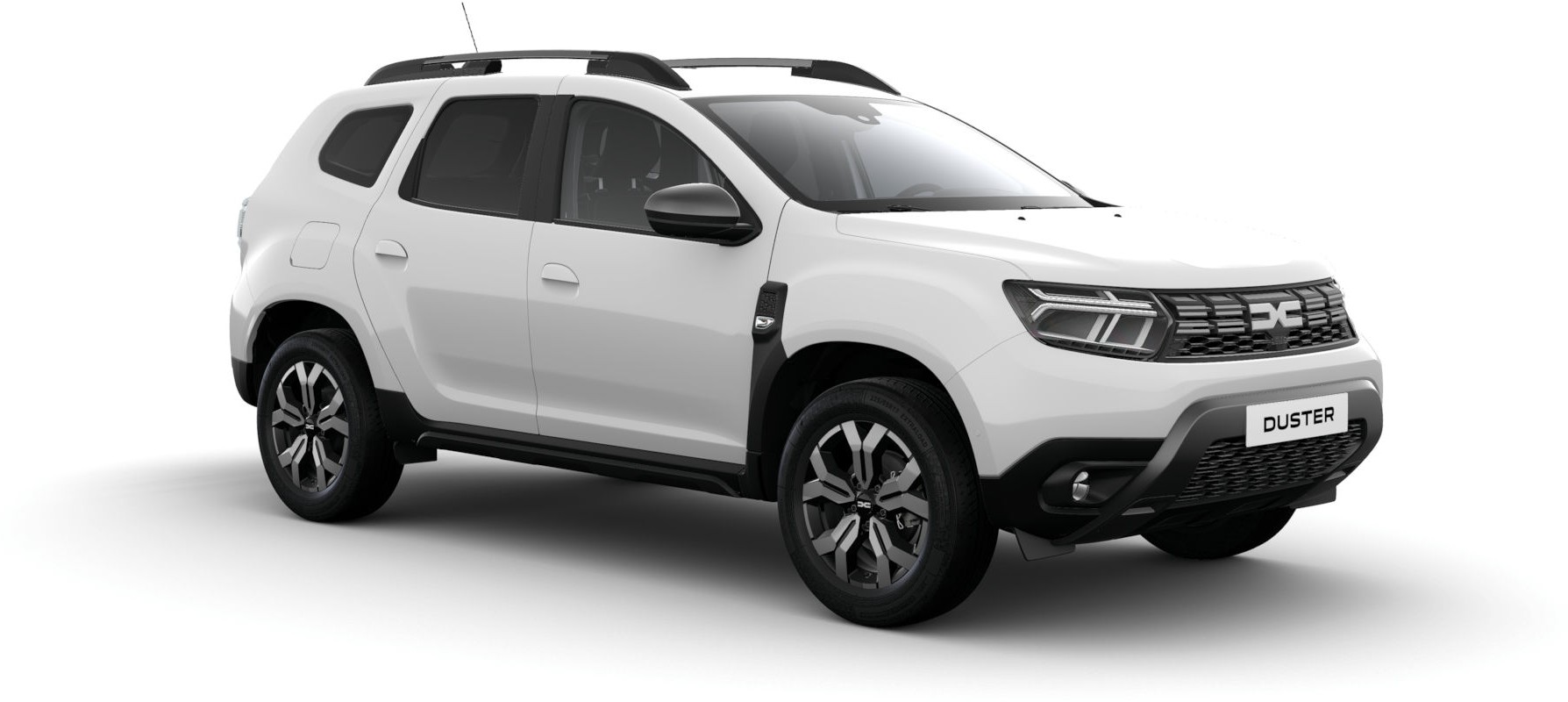 Popis vozidlaVerze: DACIA Nový Duster Journey TCe 130 4x2 Palivo: BenzínMotor: TCe 130Zdvihový objem (cm3): 1332Typ převodovky: Manuální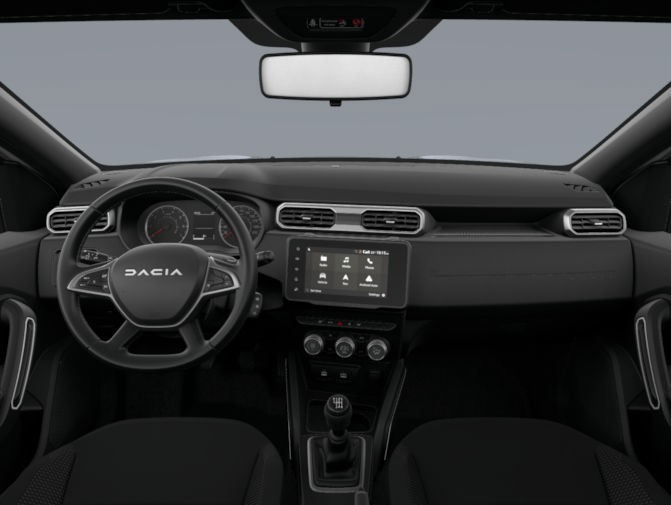 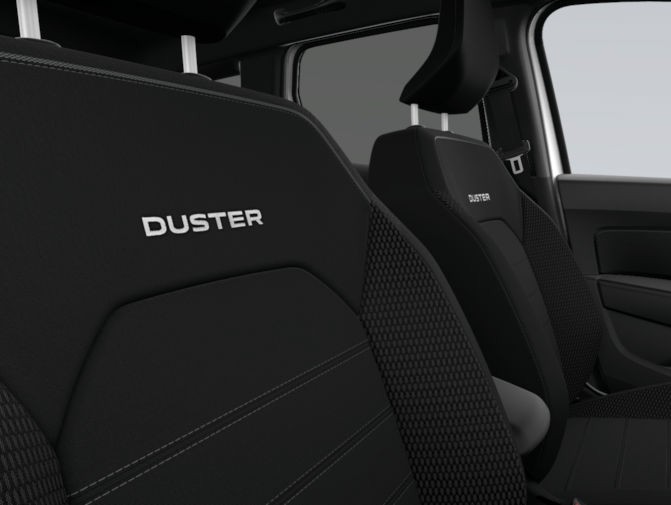 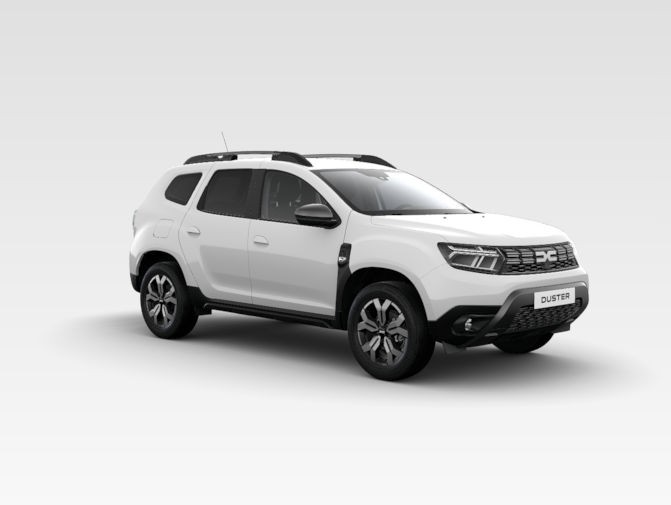 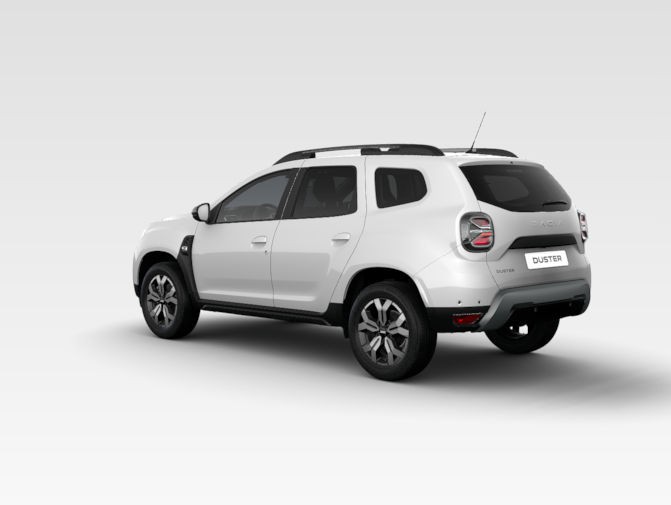 Opce a příslušenstvíČalounění Čalounění Journey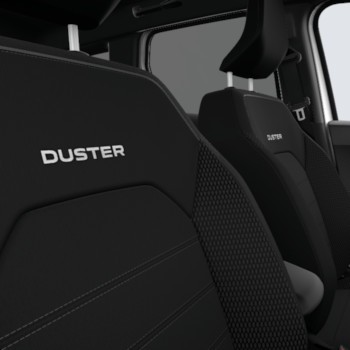 Kola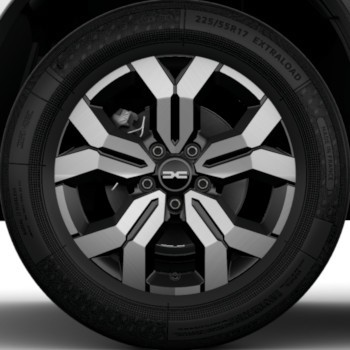 Disky kol z lehké slitiny 17" TERGANJiné možnosti Rezervní koloVyhřívaná přední sedadlaBarvabílá glacier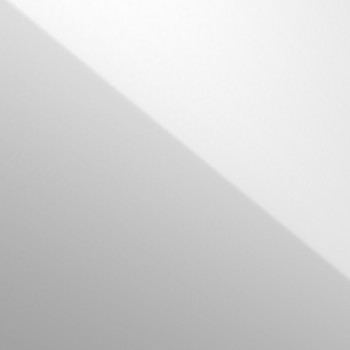 Standardní výbavaAktivní a pasivní bezpečnostABS s elektronickým rozdelovačem brzdných sil (EBD) a brzdovým asistentem (EBA)Čelní a boční airbag řidiče a spolujezdce Deaktivace airbagu spolujezdceHlavové airbagy pro přední i zadní cestující Systém uchycení ISOFIX na bočních zadních sedadlechAsistent rozjezdu do kopce Systém hlídání mrtvého úhluViditelnost a osvětleníElektricky nastavitelná, vyhřívaná a sklopná vnější zpětná zrcátkaDešťový a světelný senzorPřední mlhové světlomety Zatmavená zadní okna LED denní svíceníŘízeníPalubní počítačUkazovatel optimálního rychlostního stupněVýškově a podélně nastavitelný volant Režim EcoTempomat s omezovačem rychlostiKomfortElektrické ovládání zadních oken Zadní parkovací kameraElektrické ovládání předních oken, impulzní na straně řidičePosuvná středová loketní opěrka s úložným prostoremNastavitelná bederní opěrka řidičeVolant čalounění umělou kůžíCentrální zamykání dveří s dálkovým ovládáním v klíčiDělené opěradlo zadního sedadla v poměru 1/3 – 2/3Centrální zamykání Zadní parkovací senzory Automatická klimatizaceMultimédiaMultimediální systém Media Nav Rozšířené mapové pokrytí Zrcadlení telefonuAktualizace mapových podkladů (6 aktualizací po dobu 3 let)VzhledModulární střešní lišty v barvě šedá MegalitheDisky kol z lehké slitiny 17" TERGANVnější zpětná zrcátka v barvě šedá MegalitheVnitřní vzhled Čalounění JourneyTechnické údajeObjem kapalinObjem palivové nádrže (l): 50Spotřeba a emise (vin wltp)WLTP Emise CO2 (g/km) - smíšený cyklus: 141WLTP spotřeba - smíšený cyklus (l/100 km): 6.2VýkonyMaximální rychlost (km/h): 174 Zrychlení 0-100 km/h (s): 10,6Pohon Pohon: PředníKarosářské provedení Typ karoserie: SUV Počet dveří: 5ŘízeníPrůměr otáčení (m): 10,72Kola a pneumatikyPneumatiky (přední/zadní): 215/60 R 17HmotnostiMaximální dovolená hmotnost brzd. přívěsu: 1200Užitečná hmotnost (kg): 404Maximální dovolená celková hmotnost (kg): 1763 Pohotovostní hmotnost (kg): 1309- 1387MotorMax. výkon kW (k): 96 (130)Typ vstřikování: Přímé vstřikování palivaMetodika NEDC=0 / Metodika WLTP =1: 1Emisní norma: Euro 6Metodika měření: WLTP Maximální točivý moment (Nm): 240Zdvihový objem (cm3): 1332 Palivo: BenzínRozměrySvětlá výška (mm): 217 Šířka vozidla (mm): 1804Šířka vozidla včetně zpětnýchzrcátek (mm): 2052Délka (mm): 4341Rozvor (mm): 2673Typ vozidlaTyp vozidla TVV: SRDHE2MF6UB350M000Počet míst: 5PřevodovkaTyp převodovky: Manuální Počet rychlostí: 6Aerodynamikavnější hluk pohybujícího se vozidla dB(A): 69.0ObjemObjem zavazadlového prostoru (dm3): 445Vozidlo bude vybaveno jednou ze zobrazených pneumatik. Konkrétní pneumatiku určí výrobní závod na základě dodavatelského řetězce. Volbu pneumatiky nelze nijak ovlivnit. Další informace o vozidle a cenách najdete v ceníku nebo se obraťte na autorizovaného prodejce.Štítky pneumatik identické pro přední i zadní nápravu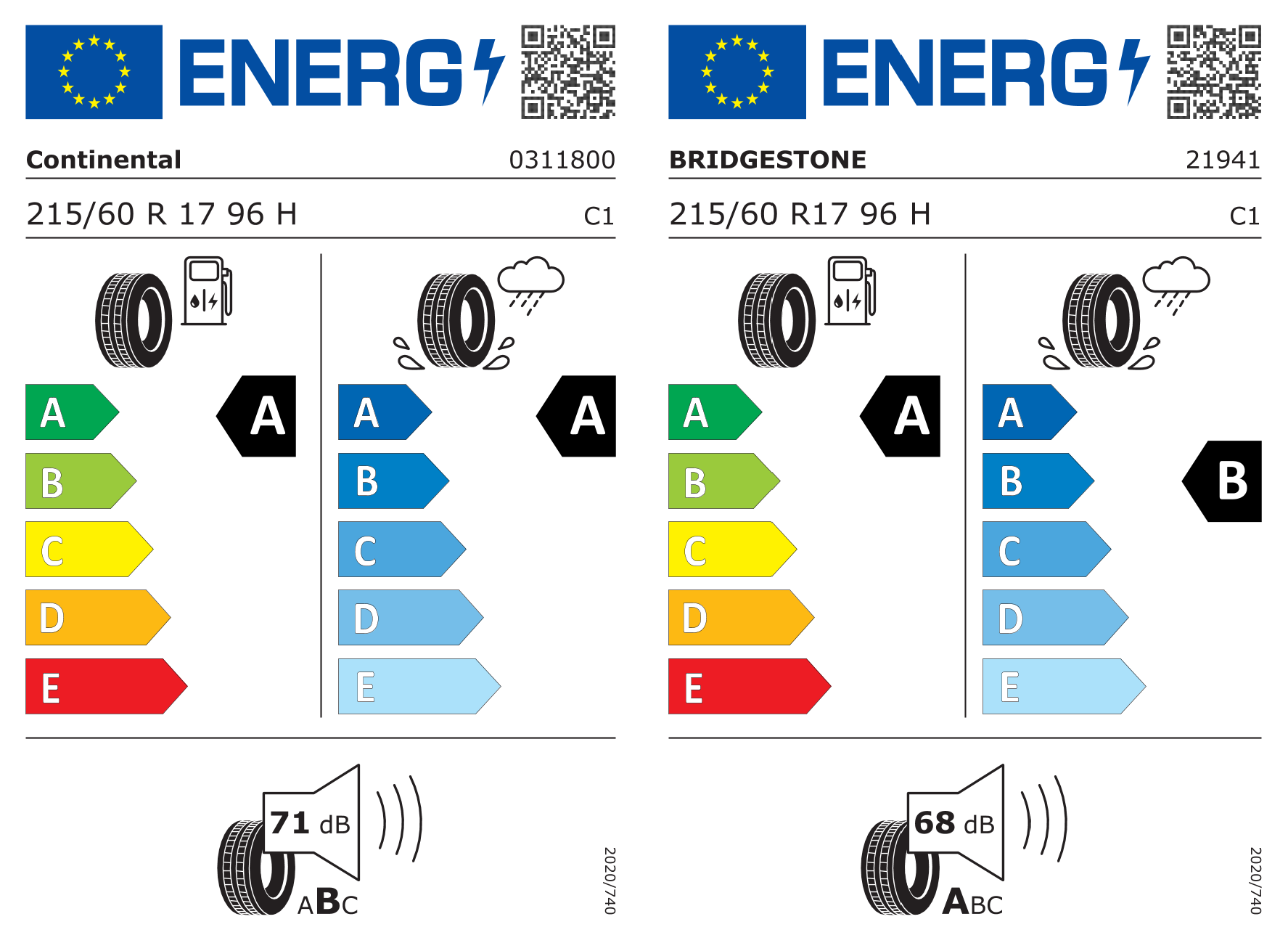 *Vzhledem ke speciﬁkům výroby vozidel vždy zobrazujeme více štítků.